Republika Hrvatska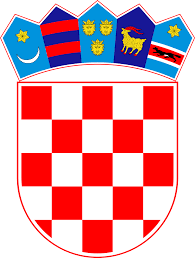 Osječko-baranjska županijaOŠ ŠećeranaŽrtava Domovinskog rata 2731 300, Šećerana-Beli Manastire-mail: skola@os-secerana.skole.hrtel: 031/725-004OIB: 70655877361KLASA: 372-01/22-01/2URBROJ: 2100/11-22-2U Šećerani, 10. listopada 2022. godineNa temelju Odluke o iznajmljivanju školske sportske dvorane Osnovne škole Šećerana u šk. god. 2022./2023, koju je Školski odbor usvojio na svojoj sjednici održanoj 3. listopada 2022. godine, Osnovna škola Šećerana objavljujeJAVNI NATJEČAJza davanje u zakup školske sportske dvorane Natječajem se daje u zakup školska sportska dvorana s pravom na korištenje svlačionica i sanitarnih čvorova.Prostori se iznajmljuju za sportske aktivnosti i druge programe koji se mogu provoditi u prostoru. Navedeni školski prostori daju se u zakup radnim danima u sljedećim terminima:SPORTSKA DVORANA – od 18:00 do 21:00 sataMinimalni iznos cijene za najamninu/zakup jednog sata ( 60 minuta )  iznosi:Sportska dvorana …60,00  kn/ 1h  Međusobna prava i obveze između Škole i ponuđača uredit će se Ugovorom. Prostori se daju u zakup od 1.11.2022. do 31.08.2023. godine s mogućnošću  raskida Ugovora prije od strane obiju strana.Ponudu mogu dostaviti fizičke i pravne osobe.Vlastoručno potpisana ponuda mora sadržavati:a)  Naziv, punu adresu, OIB, ime i prezime osobe za kontakt i telefonski broj ponuditeljab)  Vrstu aktivnosti koju želi provoditi u unajmljenom prostoruc)  Željeni termin i trajanje terminad)  Ponuđeni iznos zakupninee)  Radi ostvarivanja prava prednosti pri izboru najpovoljnijeg ponuditelja, osobe na koje se odnosi Zakon o pravima hrvatskih branitelja iz Domovinskog rata i članova njihovih obitelji trebaju dostaviti pravovaljan dokaz o svom statusu i pozvati se na pravo prvenstva. Prednost ostvaruju pod uvjetom da ispunjavaju uvjete iz natječaja, te prihvate najveći ponuđeni iznos zakupnine.Najpovoljnijom ponudom se smatra ona ponuda koja, uz ispunjenje uvjeta iz natječaja, sadrži i najveći iznos zakupnine. U slučaju da na natječaj za isti prostor pristigne više ponuda koje ispunjavaju uvjete iz natječaja, sa istim iznosom ponuđene zakupnine, najpovoljnijom ponudom smatra se ona koja je pristigla ranije.Ponuditelj treba priložiti sljedeću dokumentaciju:rješenje nadležnog tijela o obavljanju određene djelatnosti (npr. za Udruge rješenje o upisu u registar Udruga )c)  ponudu sa svim  traženim sadržajem (točka 7.), d) dokazi za ostvarivanje prava prednosti iz toč.7,e. dokaz o državljanstvu ( presliku osobne iskaznice ili domovnice)Pisane ponude se dostavljaju poštom ili neposredno predaju na adresi Žrtava Domovinskog rata 27, Šećerana, 31300 Beli Manastir u zatvorenoj omotnici s naznakom: „NE OTVARAJ – PONUDA ZA NATJEČAJ“.  Rok za podnošenje ponuda je 8 dana od objave natječaja. Javni natječaj je objavljen dana 10.listopada 2022. na mrežnoj stranici Osnovne škole Šećerana u rubrici Natječaji i traje do 18. listopada 2022. godine do 12:00 sati.Otvaranje ponuda je javno i održat će se dana  21.10. 2022.godine u _12__sati  u prostorijama Škole i istom mogu nazočiti ponuditelji ili njihovi opunomoćenici.O odabiru ponuda ponuditelji će biti obaviješteni u roku od pet (5) dana po donošenju Odluke o odabiru. Ponuditelj koji je sudjelovao u javnom natječaju ima pravo, u roku od osam (8) dana od dana primitka Odluke o davanju u zakup uložiti prigovor Školskom odboru.Nepravovremene i nepotpune ponude neće se uzeti u razmatranje.Škola zadržava pravo poništavanja natječaja ili dijela natječaja, odnosno ne prihvatiti niti jednu ponudu bez posebnog obrazloženja.                                                                                            POVJERENSTVO                                                                                      ZA PROVEDBU NATJEČAJA_________________________________________NAZIV PODNOSITELJA ZAHTJEVA__________________________________________ADRESA, TELEFON, E-MAIL ODGOVORNE OSOBE I OIBOBRAZAC ZA KORIŠTENJE ŠKOLSKESPORTSKE DVORANE OSNOVNE ŠKOLE ŠEĆERANAU ŠKOLSKOJ GODINI  2022./2023. Molimo korištenje školske sportske dvorane Srednje škole Obrovac za sljedeće potrebe i svrhe:____________________________________________________________________________________________________________________________________________________________________________________________________________________________________________________________________________________________Sportsku dvoranu želimo koristiti u sljedećim danima i terminima:___________________________________________________________________________________________________________________________________________________________________________________________________________________________________________________________________________________________________Ponuda za cijenu sata za najam školske sportske dvorane:________________________________________________________________________Rok za podnošenje zahtjeva je 8 dana od dana objave Javnog natječaja.U _________,___________2022.                                                                                 PODNOSITELJ ZAHTJEVA